Dierenoppas Service Limburg - Algemene Voorwaarden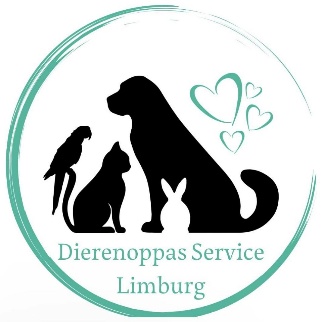 Artikel 1 Definities1.1 Opdrachtnemer: Dierenoppas Service Limburg1.2 Opdrachtgever: Eigenaar van het/de huisdier(en)1.3 Overeenkomst: de schriftelijke overeenkomst tussen opdrachtgever en opdrachtnemer, waarbij de opdrachtnemer zich verplicht het/de afgesproken huisdier(en) te verzorgen zoals overeengekomen het intakegesprek en volgens het overeengekomen tarief en tijdsduur.1.4 De te verzorgen dieren: de huisdieren waarvoor de opdrachtnemer in opdracht van de opdrachtgever zorgt.	/ezArtikel 2 Algemeen2.1 Op de opdrachtovereenkomst zijn deze algemene voorwaarden van toepassing, tenzij hier nadrukkelijk schriftelijk vanaf is afgeweken. Alleen een schriftelijk verzoek, met een schriftelijke bevestiging, kan leiden tot een afwijking van de algemene voorwaarden. Dit tast de overige bepalingen niet aan.2.2 De opdrachtnemer behoudt zich het recht voor te alle tijden -zonder opgaaf van reden- de algemene voorwaarden, website en tarieven te wijzigen. Opdrachtnemer stelt de opdrachtgever op de hoogte van wijzigingen.Artikel 3 Diensten3.1 Inbegrepen bij de afgesproken prijs van het oppassen zijn een éénmalig kosteloos kennismakingsgesprek, de complete dagelijkse zorg voor uw huisdieren zoals besproken, indien overeengekomen het toedienen van eventuele medicatie, aandacht geven en spelen, opruimen van ongelukjes, kamerplanten water geven en het ophalen/retourneren van uw sleutel.3.2 De huisdieren moeten minimaal eens per 24 uur verzorgd en gecontroleerd worden, hou hier rekening mee op uw laatste vakantiedag. Wanneer u zich niet thuis meldt, loopt de oppasservice door.3.3 Er is een klein team bij “Dierenoppas Service Limburg” werkzaam. Bij ernstige ziekte of andere vorm van overmacht zal “Dierenoppas Service Limburg” u daarvan meteen op de hoogte stellen en zo nodig de zorg van uw huisdieren overdragen aan een vervanger of uw back-up.3.4 U ontvangt dagelijks, als gewenst, een kort verslag via whatsapp of email over uw huisdieren tijdens uw afwezigheid.3.5 In urgente gevallen probeer ik u telefonisch te bereiken.Artikel 4 Rechten en plichten van de opdrachtgever4.1 Opdrachtgever verklaart gegevens naar waarheid te verstrekken of in te vullen.4.2 Opdrachtgever is te allen tijde aansprakelijk voor schade ten gevolge van het niet vermelden of verkeerd vermelden van noodzakelijke informatie.4.3 Opdrachtgever zorgt er voor dat alle spullen die nodig zijn voor de volledige verzorging van de huisdieren in huis aanwezig zijn. Zoals voldoende voeding, water, medicijnen, kattenbakvulling, kattenbakschepje, bodembedekking, vuilniszakken, stofzuiger en stofzuigerzakken, stoffer en blik,keukenpapier, schoonmaakmiddel afwasmiddel, theedoeken en handdoeken. Ook de transportbox en het dierenpaspoort van uw huisdier moeten klaar staan voor het geval er een dierenartsbezoek nodig is.4.4 Eventuele extra kosten worden naar de opdrachtgever doorberekend, zoals bijvoorbeeld te kort aan verzorgingsmiddel of een noodzakelijk bezoek aan de dierenarts.4.5 Opdrachtgever dient te zorgen dat de huisdieren gemakkelijk toegankelijk zijn; sleutels en sloten moeten goed en probleemloos functioneren.4.6 Alle sleutelhouders dienen op de hoogte te zijn van de oppasperiode en afspraken die u met “Dierenoppas Service Limburg” maakt.4.7 De opdrachtgever bericht de Opdrachtnemer bij thuiskomst per whatsapp zodat het bevestigd is voor “Dierenoppas Service Limburg” dat de opdrachtgever weer in de mogelijkheid is om de zorg van zijn/haar huisdieren op zich te nemen.4.8 De eigenaar van de dieren/opdrachtgever is altijd aansprakelijk voor materiële en immateriële schade die zijn/haar huisdieren toebrengen aan derden, aan eigendommen van anderen en eigendommen in het huis van de opdrachtgever. “Dierenoppas Service Limburg” is nooit de eigenaar of aansprakelijk voor de oppasdieren.Artikel 5 Rechten en plichten van de opdrachtnemer5.1 Opdrachtnemer zal zorg dragen voor uw huisdieren volgens uw wensen en zoals aangegeven in de oppasovereenkomst en tijdens het kennismakingsgesprek bij u thuis. Hierbij verplicht opdrachtnemer zich, om naar beste vermogen en kunnen, zorg te dragen voor het welzijn van uw huisdieren.5.2 Opdrachtnemer kan -zonder opgaaf van reden- een oppasverzoek weigeren tijdens of na afloop van het intakegesprek.5.3 Opdrachtnemer behoudt zich het recht voor het aanbod van oppasdiensten stop te zetten i.v.m. drukte, vakantie, ziekte, e.d. Alleen in zeer uitzonderlijke gevallen van overmacht worden reeds gemaakte afspraken geannuleerd. Er wordt zo mogelijk een vervanger ingezet of een alternatief gezocht.5.4 Opdrachtnemer is niet aansprakelijk voor inbraak, diefstal of andere schade aan uw woning tijdens uw afwezigheid.5.5 Opdrachtnemer is niet aansprakelijk voor weggelopen huisdieren die volgens instructies van opdrachtgever los buiten mogen lopen tijdens zijn/haar afwezigheid. Dit is geheel voor eigen risico van de opdrachtgever.5.6 Opdrachtnemer is niet aansprakelijk voor besmetting van uw huisdier met oormijt, vlooien, wormen, schimmels, bacteriën, virussen, of besmettelijke ziektes.5.7 In geval van schade die opdrachtgever lijdt als gevolg van het niet nakomen van de in de algemene voorwaarden genoemde verplichting, kan “Dierenoppas Service Limburg” nimmer aansprakelijk worden gehouden.5.8 Opdrachtnemer houdt zich het recht voor om boekingen te annuleren bij:• Het constateren van een besmettelijke ziekte• Het ontbreken van een reservesleutelhouder en zijn/haar gegevensArtikel 6 Privacy6.1 Uw gegevens worden uitsluitend door Huisdierenzorg Almere gebruikt en niet aan derden verstrekt. Hierop geldt de uitzondering van een mogelijk bezoek aan de dierenarts.6.2 Voor de uitvoering van de opdracht heb ik uw naam, adres, woonplaats, mobiele telefoonnummer en email adres nodig. Uw mobiele telefoonnummer gebruik ik om verslag te doen over uw huisdieren en om u te bellen in geval van nood. Uw e-mailadres wordt gebruikt voor het toezenden van de oppasovereenkomst, de algemene voorwaarden en het factuur.6.3 Uw sleutel wordt op een zodanige manier gelabeld dat deze niet naar uw huis herleid kan worden.6.4 Uw sleutel blijft in bezit van opdrachtnemer, tot het moment u terug bent en de verzorging van uw dier zelf weer op u kan nemen. De sleutel wordt altijd persoonlijk overhandigd en mag dus niet door de brievenbus worden gedaan.6.5 Na afloop van de overeenkomst bewaart Dierenoppas Service Limburg uw gegevens, zodat er geen nieuw intakegesprek hoeft plaats te vinden bij een volgende overeenkomst.6.6 De oppasovereenkomst, de sleutelovereenkomst en de facturen worden door mij geprint en door mij bewaard voor mijn administratie.Artikel 7 Gezondheid van uw huisdier7.1 In geval van gezondheidsproblemen tijdens de overeenkomst, behoudt opdrachtnemer zich het recht om een dierenarts te raadplegen. Dit gebeurd altijd in overleg met opdrachtgever. Opdrachtnemer zal altijd proberen naar de eigen dierenarts van de opdrachtgever te gaan. Indien dit niet mogelijk is, zal opdrachtnemer naar een andere beschikbare dierenarts gaan. In het geval van levensbedreigende situaties zal de opdrachtnemer altijd handelen in het belang van het dier, dus kan er ook een dierenarts bezocht worden, indien u onbereikbaar bent.7.2 Opdrachtgever dient er voor zorg te dragen dat de oppasdieren vrij zijn van parasieten, vlooien, teken, wormen etc.7.3 In geval van overlijden of inslapen van het dier zal de opdrachtgever altijd eerst contact opnemen met de opdrachtgever, zodat er de mogelijkheid is voor begrafenis of crematie.7.4 Opdrachtnemer is niet aansprakelijk voor ziekte, verongelukken en/of overlijden van uw huisdier.7.5 In het geval uw huisdier weigert te eten en dwangvoeding nodig heeft, zal opdrachtnemer uw huisdier laten opnemen bij uw dierenarts. De hieruit voortvloeiende kosten zullen bij opdrachtgever volledig in rekening worden gebracht. U wordt hiervan meteen op de hoogte gesteld.7.6 Elke gemaakte dierenartskosten worden te allen tijden volledig doorberekend aan de opdrachtgever.7.7 Opdrachtgever is verplicht de opdrachtnemer volledig naar waarheid te informeren over het gedrag en de gezondheid van de huisdieren. Mocht de gezondheid van een van de huisdieren voor de oppasperiode ingaat te wijzigen, dan dient opdrachtnemer daarvan in kennis gesteld te worden ruim voor de oppasperiode ingaat.Artikel 8 Schade en aansprakelijkheid8.1 De opdrachtgever is als eigenaar van de dieren volgens de Nederlandse wet aansprakelijk voor materiële en immateriële schade die de dieren van de opdrachtgever aanbrengen aan anderen of de eigendommen van anderen. Dierenoppas Service Limburg is dan ook in geen geval hiervoor aansprakelijk.8.2 Dierenoppas Service Limburg kan op geen enkele wijze aansprakelijk gesteld worden voor mogelijke ziekte of overlijden van de op te passen dieren.8.3 Dierenoppas Service Limburg is niet aansprakelijk voor schade aan eigendommen van de opdrachtgever door oorzaak van de huisdieren of in het geval van niet te voorkomen gebeurtenissen.8.4 Dierenoppas Service Limburg is niet aansprakelijk wanneer er bij u ingebroken wordt tijdens de overeenkomst.8.5 Dierenoppas Service Limburg is niet aansprakelijk voor weggelopen huisdieren die volgens instructies van opdrachtgever los buiten mogen lopen tijdens zijn/haar afwezigheid. Dit is geheel voor eigen risico van de opdrachtgever.Artikel 9 Annuleren9.1 Als opdrachtgever de opdracht annuleert zijn de volgende vergoedingen verschuldigd:- 24 uur of minder voor de afgesproken datum: 100% van het totaalbedrag- 72 uur of minder voor de afgesproken datum: 50% van het totaalbedrag- Bij annuleren langer dan 7 dagen voor afgesproken datum ingaat wordt er €20 euro administratie/reserveringskosten in rekening gebracht. Dit is alleen na het door beide partijen tekenen van de oppasovereenkomst.9.2 Gaat de oppasperiode wel door, maar komt u eerder terug of annuleert u dagen als de oppasperiode al is ingegaan wordt er € 9,50 per geannuleerde dag berekend.9.3 De annuleringsregeling geldt niet bij het voortijdig overlijden van het huisdier.Artikel 10 Betalingen, Reserveringen, Tarieven.10.1 De betaling dient minimaal 7 dagen voor de overeenkomende periode ingaat betaald te worden. Mocht deze afspraak niet nagekomen zijn dan is de opdrachtnemer toegestaan om de opdrachtgever binnen deze 7 dagen aan zijn/haar verlopen betalingstermijn te herinneren.10.2 Het kennismakingsgesprek is vrijblijvend en kosteloos.10.3 Voor het ophalen/terugbrengen van uw sleutel wordt eenmalig € 5,00 per oppasperiode gerekend.10.4 Mocht er parkeerkosten betaald moeten worden om in nabije loopafstand van uw huis te parkeren dan zijn deze parkeerkosten volledig voor de opdrachtgever en dit wordt na de oppasperiode doorberekend.10.5 Prijsstijgingen tussen het moment waarop de oppasovereenkomst schriftelijk wordt bevestigd en het moment waarop deze wordt uitgevoerd zijn niet van invloed op de overeengekomen prijs.10.6 De tarieven vindt u terug op de website of op de te tekenen oppasovereenkomst.10.7 Betalingen dienen naar het op de factuur genoemde rekeningnummer overgemaakt te worden. De facturen worden tijdig naar het door de opdrachtgever opgegeven email adres verzonden.